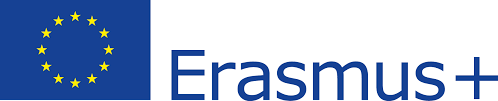 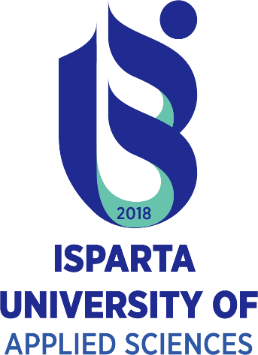 Place/DateOFFICIAL INVITATION LETTER FOR STAFF MOBILITYTo whom it may concern,We have the pleasure to invite Mr./Mrs. _______________ for a Staff Mobility for Training/Teaching at Isparta University of Applied Sciences, between ___________ in the framework of Erasmus+ Programme, as a part of the Inter-Institutional Agreement with _______________________(University), ______(Country).The visit will be organized in accordance with the proposed training programme.Looking forward to welcoming you in Isparta! Best Regards, SignatureErasmus+ Coordinator of Isparta University of Applied ScienceAss. Prof. Nevzat Gurlevik